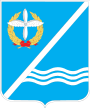 Совет Качинского муниципального округагорода Севастополя I созываРешение VII сессии№ 41«    21    » июля 2015 года							                   пгт КачаО формировании постоянных комиссий внутригородского муниципального образования города Севастополя Качинский муниципальный округ		Руководствуясь Федеральным Законом Российской Федерации от 06.10.2003г. №131-ФЗ «Об общих принципах организации местного самоуправления в Российской Федерации», законом города Севастополя от 30.12.2014г., № 102-ЗС «О местном самоуправлении в городе Севастополе», в соответствии с п.1 ст. 27 Устава Качинского муниципального округа, Совет Качинского муниципального округа,Р Е Ш И Л:	1.Сформировать из числа депутатов, на срок своих полномочий, следующие постоянные комиссии Совета Качинского муниципального округа (ПРИЛОЖЕНИЕ  1).	2. Контроль за исполнением настоящего решения возложить на Главу ВМО Качинский МО Герасима Н.М.Председатель Совета Качинскогомуниципального образования                                                                                  Н.М. Герасим	ПРИЛОЖЕНИЕ  1	к решению Совета Качинского	муниципального округа г. Севастополя	№ 41  от     21 июля 2015 г.СОСТАВпостоянной комиссии по поддержке малого бизнеса,  бюджету, финансам, имущественным вопросам и экономическому развитию внутригородского муниципального образования города Севастополя  Качинский муниципальный округ Председатель комиссии:		-    Виненко С.Н.Члены комиссии:			-    Сидорова Ю.Е.-    Никулаев Н.Н.-    Орел В.А.-    Клавдиев В.В.СОСТАВпостоянной комиссии по благоустройству внутригородского муниципального образования города Севастополя  Качинский муниципальный округ Председатель комиссии:	          -    Клавдиев В.В. 	Члены комиссии:		         -   Натяжко О.М.                                                        -   Никулаев Н.Н.                                                        -   Виненко С.Н.СОСТАВпостоянной комиссии по правопорядку, ГО и ЧС внутригородского муниципального образования города Севастополя  Качинский муниципальный округ Председатель комиссии:		-   Поповский С.А.Члены комиссии:			-  Рутенко Г.В.-  Натяжко О.Н.-  Беляева И.Н.СОСТАВпостоянной комиссии по правовым и социальным вопросам, культуре, спорта и делам молодежи муниципального образования города Севастополя  Качинский муниципальный округ Председатель комиссии:		-   Орел В.А.Члены комиссии:			-   Сидорова Ю.Е.-   Беляева И.Н.-   Поповский С.А.Председатель Совета Качинскогомуниципального образования                                                                            Н.М. Герасим